This Addendum 1 hereby modifies the RFP as follow:Appendix B – Budget Template is replace with Appendix B – Budget Template Revised 3-24-2014. [END OF ADDENDUM 1]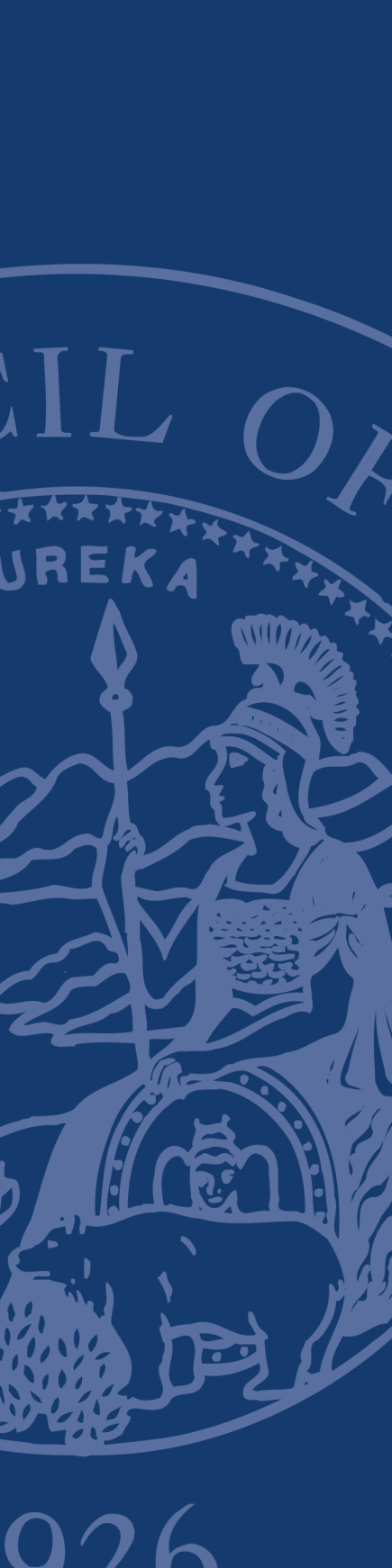 REQUEST FOR PROPOSALSAdministRative Office of the Courts (AOC)Regarding:	ADDENDUM #1RFP Title:	Del Norte Dependency RepresentationRFP Number:	CFCC-1403-RBDue Date and Time:	APRIL 8, 2014 no later than 3:00 p.m. Pacific time